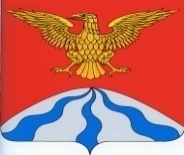 АДМИНИСТРАЦИЯ  МУНИЦИПАЛЬНОГО  ОБРАЗОВАНИЯ«ХОЛМ-ЖИРКОВСКИЙ   РАЙОН»  СМОЛЕНСКОЙ   ОБЛАСТИП О С Т А Н О В Л Е Н И Еот   07.06.2018 № 302В соответствии с Федеральным законом от 27.07.2010 № 210-ФЗ «Об организации предоставления государственных и муниципальных услуг», Администрация муниципального образования «Холм-Жирковский район» Смоленской областип о с т а н о в л я е т:1. Дополнить перечень муниципальных услуг (функций), предоставляемых (осуществляемых) Администрацией муниципального образования «Холм-Жирковский район» Смоленской области, утверждённый постановлением Администрации муниципального образования «Холм-Жирковский район» Смоленской области от 17.01.2018 № 20 (в ред. постановлений от 08.02.2018 № 96, от 12.03.2018 № 137, от 18.05.2018 № 246), пунктом 47 следующего содержания:2. Настоящее постановление вступает в силу после дня подписания.Глава муниципального образования«Холм-Жирковский район»Смоленской области                                                                        О.П. МакаровО внесении изменений и дополнений в постановление Администрации муниципального образования «Холм-Жирковский район» Смоленской области от 17.01.2018 № 20 (в ред. постановлений от 08.02.2018 № 96, от 12.03.2018 № 137, от 18.05.2018 № 246)47Дача письменных разъяснений налогоплательщикам и налоговым агентам по вопросам применения нормативных правовых актов о местных налогах и сборах муниципального образования Холм-Жирковского городского поселениябесплатноАдминистративный регламент, утверждённый постановлением Администрации муниципального образования «Холм-Жирковский район» Смоленской области от 30.05.2018 № 278Отдел по городскому хозяйству Администрации муниципального образования «Холм-Жирковский район» Смоленской области